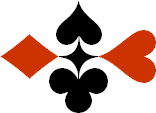 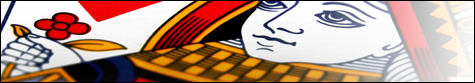 Serie 09 boekje 04 - West opent op 1 niveau
Bied beide handen Antwoorden  
© Bridge OfficeAuteur: Thijs Op het Roodt

U bent altijd West en begint. Uw partner is Oost.
Indien niet anders vermeld passen Noord en Zuid.
Is het spelnummer rood dan bent u kwetsbaar.
Biedsysteem toegepast bij de antwoorden
5542
Zwakke 2Stayman 4 kaart hoog, Jacoby hoge en lage kleurenPreëmptief  3 en 4 niveauBlackwood (0 of 3  - 1 of 4)
Heren gestroomlijndNa het eerste boekje vonden de cursisten dit zo leuk, dat ik maar de stoute schoenen heb aangetrokken en meerdere van deze boekjes ben gaan schrijven.

Het enthousiasme van de cursisten heeft mij doen besluiten om deze boekjes gratis aan iedereen die ze wil hebben, beschikbaar te stellen.

Ik heb bewust in eerste instantie geen antwoorden bij de boekjes gemaakt. Maar op veler verzoek toch met antwoorden.Ik zou het waarderen, wanneer u mijn copyright zou laten staan.

Mocht u aan of opmerkingen hebben, laat het mij dan weten.Ik wens u veel plezier met deze boekjes.
1♠-Noord

West     OostZuid♠HVB65HVB65♥AB109Noord

West     OostZuid♥22♦A965Noord

West     OostZuid♦10871087♣AH1082Noord

West     OostZuid♣B954B9541616777
Bieding West

Bieding West
Bieding Oost
Bieding Oost
Bieding Oost
11111222333Pas3Een mooie hand die u opent de langste kleur. 1♣. Oost antwoordt met zijn langste kleur en biedt 1♠. Omdat u al west 16 punten mag u reverse bieden en dat doet u met 2♦. Nu zit oost met een dilemma. Passen op twee niveau in een 4-3 troef of op drie niveau bieden met 5-4. Oost kiest voor het laatste. Het is misschien een kleine tip. Komt u met bieden op 3 niveau, zorg er dan voor dat u samen minimaal negen troeven hebt.2♠HVB104Noord

West     OostZuid♠9292♥V53Noord

West     OostZuid♥97649764♦A642Noord

West     OostZuid♦B53B53♣4Noord

West     OostZuid♣AV106AV1061212777
Bieding West

Bieding West
Bieding Oost
Bieding Oost
Bieding Oost
1111 SA1 SA2Pas2U als west opent met uw langste kleur. 1♠. 
Oost biedt 1 Sans Atout en zegt daarmee, dat hij geen ♠ steun heeft en 6 t/m 9 punten. U kunt als west nu nog de ♦ bieden, in de hoop dat oost een 4-kaart ♦ heeft. Stel dat dat zo is, dan zal oost passen. 2♦ gemaakt levert 90 MP op. 1 Sans Atout levert 90 MP op. Alleen 1 Sans Atout is een slag minder maken.3♠HB95Noord

West     OostZuid♠74327432♥AVNoord

West     OostZuid♥H1093H1093♦V64Noord

West     OostZuid♦H82H82♣ H1062Noord

West     OostZuid♣84841515666
Bieding West

Bieding West
Bieding Oost
Bieding Oost
Bieding Oost
11 SA1PasPasWeinig over te vertellen. U heeft een mooi Sans Atout verdeling en oost heeft maar 6 punten en geen lange hoge of lage kleur. Het stopt dus met 1 Sans Atout.4♠HB973Noord

West     OostZuid♠V105V105♥ANoord

West     OostZuid♥V1032V1032♦AH7Noord

West     OostZuid♦9898♣A1042Noord

West     OostZuid♣HB97HB971919888
Bieding West

Bieding West
Bieding Oost
Bieding Oost
Bieding Oost
11122242PasPasZo krijgen we ze niet zo vaak. West opent met zijn langste kleur. 1♠. Zoals afgesproken is dat minimaal een 5-kaart. Oost kan daarom met zijn 3-kaart ♠, 2♠ bieden. Dat belooft ook minimaal 6 punten.
U als west heeft er 19, dus samen minimaal 25.
Daarom biedt u als west de manche. 4♠.5♠HV75Noord

West     OostZuid♠983983♥H653Noord

West     OostZuid♥AB2AB2♦H872Noord

West     OostZuid♦A9A9♣HNoord

West     OostZuid♣A10632A106321414131313
Bieding West

Bieding West
Bieding Oost
Bieding Oost
Bieding Oost
1112223 SA2PasPasWist u, dat wanneer u drie 4-kaarten heeft, dat daar altijd minimaal een 4-kaart hoog bij zit en dat u daar dan niet mee mag openen. Dus blijven er twee, of zoals met deze hand, een vierkaar over. Daarom opent u met 1♦. Oost biedt zijn enige biedbare kleur op twee niveau. Daarmee belooft hij 10+ punten. Maar omdat oost 2♣ biedt, ontkent hij een biedbare ♥ en ♠. Maar die heeft u goed. U heeft weliswaar maar 14 punten, maar dat ene puntje, daar ga ik voor. Daarom biedt ik als west 3 Sans Atout.6♠AV873Noord

West     OostZuid♠9696♥A874Noord

West     OostZuid♥H10H10♦B84Noord

West     OostZuid♦AHV32AHV32♣HNoord

West     OostZuid♣V754V7541414141414
Bieding West

Bieding West
Bieding Oost
Bieding Oost
Bieding Oost
111222223 SA3 SA3Pas3West opent met de langste kleur die hij heeft. 1 ♠. Oost heeft ook een opening en weet dus dat er manche gespeeld gaat worden. Oost biedt zijn langste kleur 2♦. West heeft nog een tweede kleur en biedt 2♥. Met 14 punten erbij biedt oost nu 3 Sans Atout, omdat geen kleur tot troef zal leiden.7♠VB104Noord

West     OostZuid♠H862H862♥A8Noord

West     OostZuid♥V62V62♦H932Noord

West     OostZuid♦AV87AV87♣AH5Noord

West     OostZuid♣V7V71717131313
Bieding West

Bieding West
Bieding Oost
Bieding Oost
Bieding Oost
11 SA122222443Pas3Na de 1 Sans Atout opening in west biedt oost 2♣. Dat is Stayman. Dat heeft wet goed begrepen en biedt daarom 2 ♠. Schot in de roos. Oost heeft ook een 4-kaart ♠ en 13 punten. Daarom biedt hij de manche. 4♠.8♠B873Noord

West     OostZuid♠V2V2♥AH87Noord

West     OostZuid♥B1064B1064♦BNoord

West     OostZuid♦V54V54♣A962Noord

West     OostZuid♣VB103VB1031313888
Bieding West

Bieding West
Bieding Oost
Bieding Oost
Bieding Oost
11111222PasPasWest opent met 1♣. Dat is minimaal een 2-kaart ♣ met 12-19 punten. Oost kan dus geen ♣ bieden, want zou kunnen leiden tot een 2-4 kaart in troef. Daarom biedt oost 1harrten. West met zijn minimale opening biedt 2♥. En omdat oost ook maar 8 punten heeft, eindigt daar de bieding mee. 9♠A10974Noord

West     OostZuid♠HB85HB85♥HNoord

West     OostZuid♥AV753AV753♦AB76Noord

West     OostZuid♦H98H98♣432Noord

West     OostZuid♣771212131313
Bieding West

Bieding West
Bieding Oost
Bieding Oost
Bieding Oost
111442Pas2Zo zie je de biedingen niet zo vaak. West opent zijn hand met 1♠. Oost heeft een 4-kaart ♠ en ook een opening. Daarom meteen de manche. 4♠.10♠74Noord

West     OostZuid♠V2V2♥10984Noord

West     OostZuid♥AV5AV5♦AH63Noord

West     OostZuid♦V10854V10854♣AV8Noord

West     OostZuid♣HB5HB51313141414
Bieding West

Bieding West
Bieding Oost
Bieding Oost
Bieding Oost
111552Pas2West opent met 1♦. Minimaal 12 punten en minimaal een 4-kaart ♦. Oost heeft een 5-kaart ♦ en 14 punten. In theorie één puntje tekort voor een manche in de lage kleuren. Maar… Oost heeft vijf ♦, Dat is al een punt meer. De doubelton ♠ zou je een punt voor mogen tellen, maar dan mag je er ook weer twee aftrekken, omdat ♠ vrouw niks oplevert. Dus het is of wel of niet. Voor oost is het wel. Daarom biedt hij 5♦. Maar dit contract zal roemloos ten onder gaan. De enige kans om dit contract te maken is wanneer noord ♥ HB heeft.